SURVEY SAID!(questions to help you consider your level of Bible engagement)_______________________________________________________________________________________________How often do you read your Bible for personal devotion?30 minutes or more per day10-30 minutes per dayA couple times a weekLess than once a weekHas your practice of reading the Bible changed over time?Yes, I am more engaged and committed than I have ever beenNo, I am just as engaged as committed as I have been in the pastNo, I continue to struggle with reading the Bible as I have in the pastYes, I find myself less engaged and less committed than I have ever beenHow would you describe your personal interaction with Scripture?The Spirit continues to speak to me through scripture and God’s Word continues to impact the way I think and live I am committed to engaging with Scripture regularly, but it has lost some of its vitalityI try to read it faithfully, but can go days without even thinking about itThe Bible has lost its luster on me; I rarely read itHow important do you think it is for you to read the Bible?Absolutely essential, I can’t grow in life and faith without itA good idea, but not absolutely necessaryIt doesn’t really matter – I can learn enough from sermons and other resourcesDo you feel challenged to read the Bible more?Yes, I am regularly encouraged to make this a priority Sometimes No, I don’t feel like I am being challenged at allHow much of the Bible would you say you explore through your reading?I make every effort to read from the whole of scripture and have a system that guides me to this endI try to explore new passages and stories from time to time, but typically go back to familiar partsI avoid parts of the Bible that aren’t as appealing or easy to understandHow frequently are commentaries or other similar resources used to increase the depth of your study, and in turn, your understanding of Scripture?I use them as a regular part of my study and devotional timeI try to use them from time to timeI don’t usually use these kinds of resourcesI never use these kinds of resourcesPage 2 of 2Outside of preaching, how often is Scripture read or recited in a worship service at your church?Every weekOnce or twice a monthA few times a yearVery rarely/neverWould you like to hear the Scriptures read more consistently in public worship?Yes, that would be a welcome changeNo, the present amount is goodThis isn’t something that matters to meAre there opportunities for you to discuss the Bible together with other believers?Yes, this is included as part of our regular Sunday morning gatheringYes, there are small groups or classes that can be attended regularlyNot regularly, I occasionally participate in special classes or small groupsNo, I do not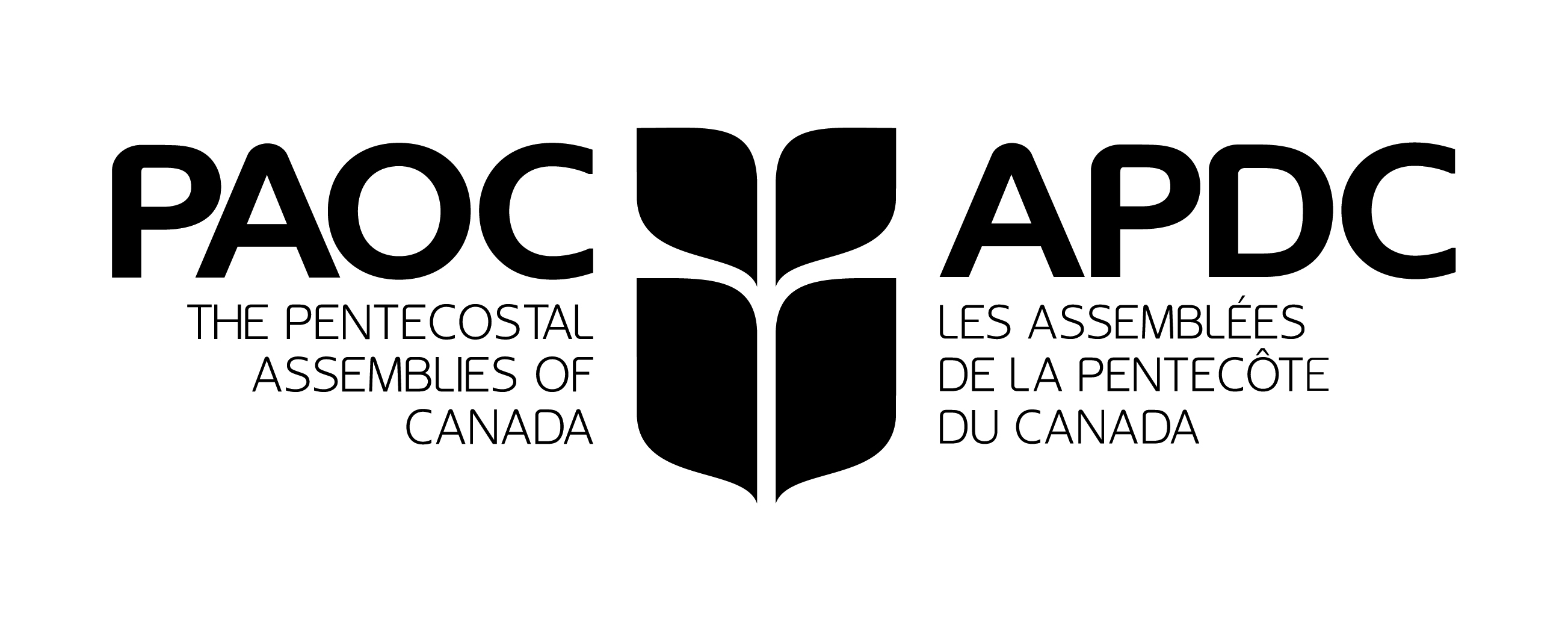 International Office, 2450 Milltower Court, Mississauga, ON L5N 5Z6www.paoc.org         www.everydayfaith.ca[survey for personal and local church use]